Муниципальное учреждение «Управление дошкольным образованием»Исполнительного комитета Нижнекамского муниципального районаРеспублики ТатарстанЭкскурсия детей старшей группы по территории детского сада№3 «Огонек»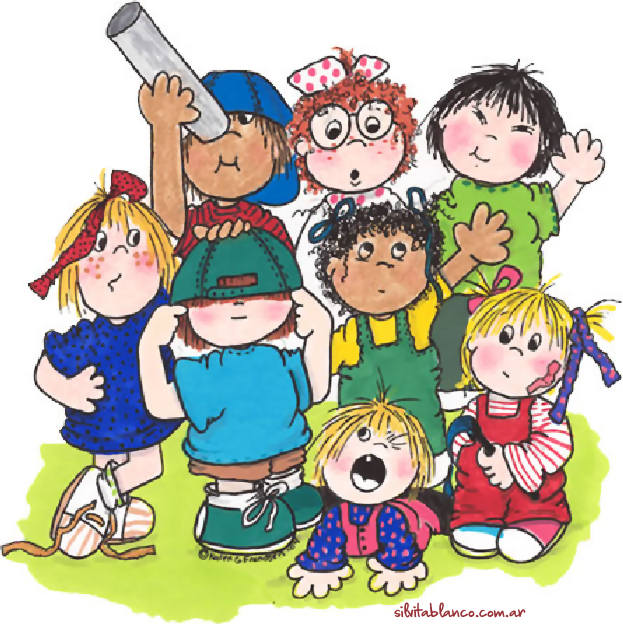                                                                                      Комарова Людмила Николаевнавоспитатель I кв.категории                                                                                                  МБДОУ «Детский сад комбинированного вида»   №3 «Огонек»                                                                                        пгт Камские Поляны                                                                                       Нижнекамского района                                                                                            Республики Татарстан октябрь 2015 г.Цель: Закрепить и уточнить знания о названиях и разновидностях деревьев и кустарников, цветов.Ход экскурсии:Вос-ль: Дети, обратите внимание, какая сегодня прекрасная осенняя погода, какой теплый и тихий день. Поэт А. С. Пушкин так сказал об этом:«Унылая пора, очей очарованьяПриятна мне твоя прощальная краса,Люблю я пышные природы увяданье,В багрец и золото, одетые леса.»Сегодня мы с вами пойдем на экскурсию, чтобы еще раз полюбоваться красками золотой осени.1 остановка «Березка»Вос-ль:  Послушайте загадку:«Ее узнаешь по простой примете: нет дерева белей на свете».Как вы догадались, что это березка?Послушайте стихотворение А. Прокопьева«Люблю березку русскую,То светлую, то грустную,В беленьком сарафанчике,С платочками в карманчиках,С красивыми застежками,С зелеными сережками.Люблю ее нарядную,Родную, ненаглядную».А теперь пройдем вокруг этого дерева и посмотрим на опавшие листья. В июне, когда на березе появляются сережки, эти листочки можно собирать. Их заливают кипятком, настаивают и применяют при умывании и полоскании рта. Березовые почки тоже обладают целебными свойствами.2 остановка «Рябинка».Вос-ль:  Посмотрите, как много ягод на этом дереве. Вы узнали его? Правильно, это рябинка. Ее ягоды помогают зимой выжить птицам. В народе говорят:«Если много рябины, то зима будет холодная.»Послушайте стихотворение:«Красную ягодкуМне дала рябина.Думал я, что сладкую,А она горчит.То ли это ягодкаПросто не дозрела,Толь рябина хитраяПодшутить хотела?»Вы, наверное, пробовали на вкус плоды рябины? Они горьковатые и кислые, а вот после крепких заморозков становится слаще.3 остановка «Сосны и ели».Вос-ль: Ребята, поднимете вверх головы. Вы ведете очень высокое дерево, вспомните, как оно называется?«Сосны до неба хотят дорасти,Небо ветвями хотят подмести,Чтобы в течение года ясной стояла погода»Сосна хорошо очищает воздух, поэтому с ней рядом легче дышится. Рядом с сосной вы видите еще одно вечно зеленое дерево – это ель. Чем отличается ель от сосны?4 остановка «Осинка».Вос-ль:  Это хрупкое тонкое дерево вы должны знать. Правильно, это осинка.«Зябнет осинка,Дрожит на верхуСтынет на солнышке,Мерзнет в жару.Дайте осинкеПальто и ботинки –Надо погретьсяБедной осинке».5 остановка «Сирень».Вос-ль:  Сейчас я вам расскажу вот об этом кустарнике, а вы попробуйте догадаться, как он называется.- Весной, когда на этом кустарнике расцветают цветы, все: и дети и взрослые, считают, сколько лепесточков в цветке. Если кто- то насчитает 5 или больше – это значит, что он нашел счастливый цветок. Куст привлекает к себе насекомых, в маленьких цветочках есть нектар, который они пьют. Цветы бывают сиреневые, белые, лиловые, розовые. Вы узнали, о каком кустарнике?(Ответы детей).Вос-ль: Здесь, на берегу водоема, мы заканчиваем нашу экскурсию. Мы сейчас вернемся в детский сад, и вы нарисуете, все, что вам больше всего понравилось. А вечером покажите рисунки своим мамам и папам.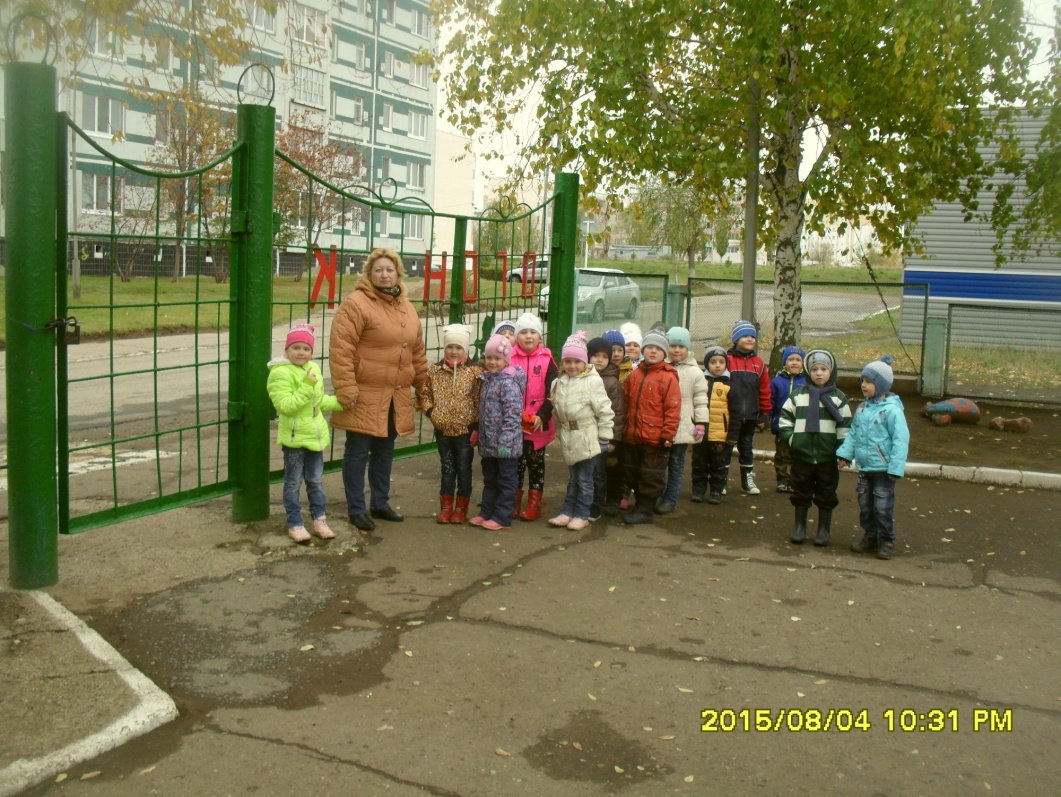 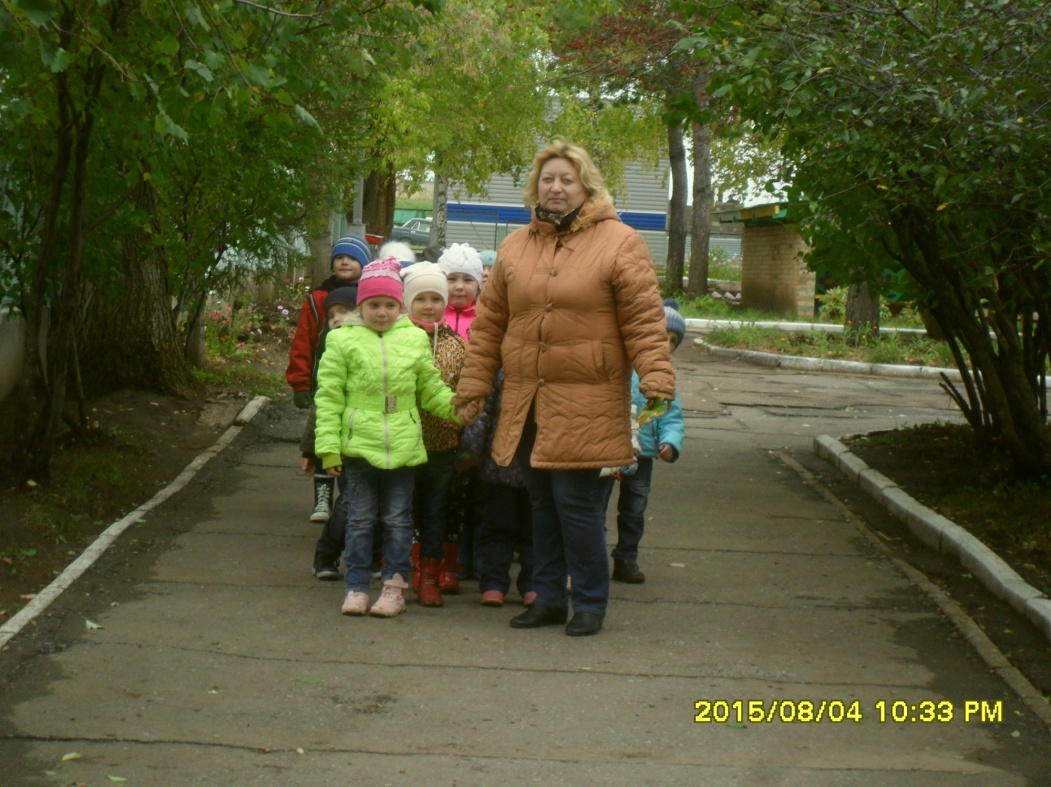 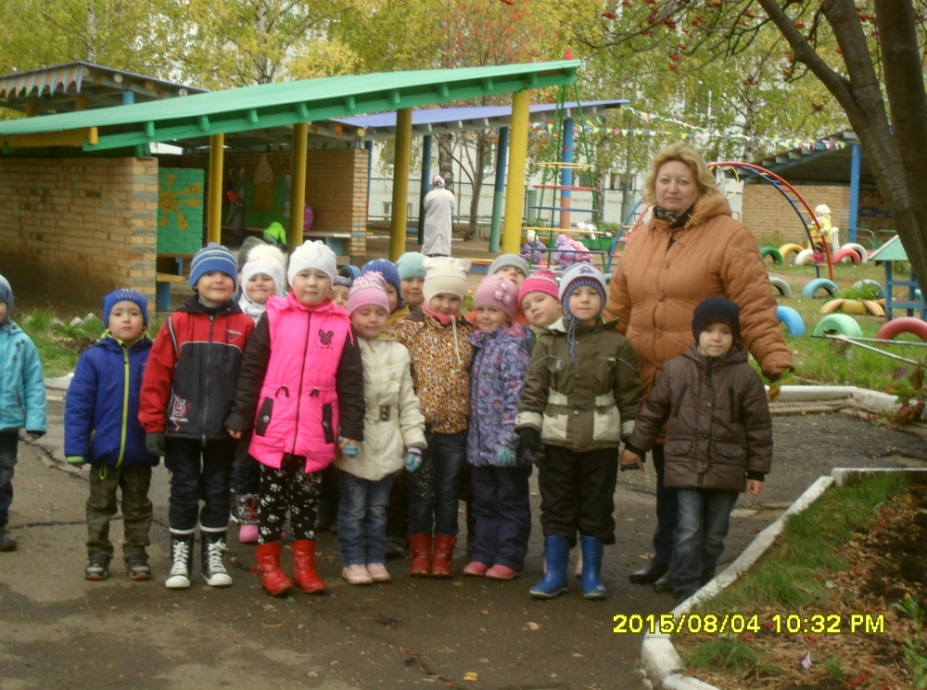 